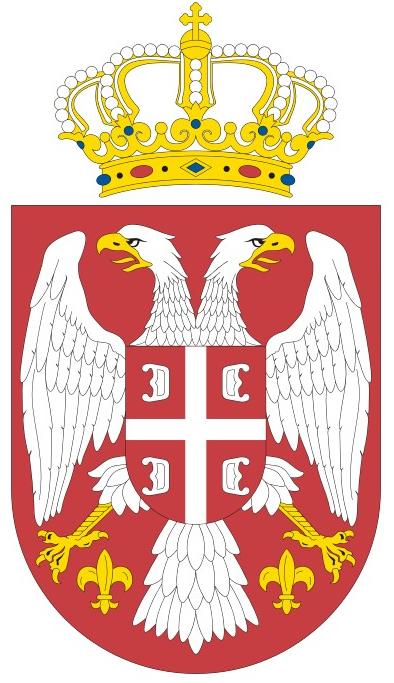 КОНКУРСНA ДОКУМЕНТАЦИЈAМИНИСТАРСТВО ПОЉОПРИВЕДЕ, ШУМАРСТВА И ВОДОПРИВРЕДЕ – УПРАВА ЗА АГРАРНА ПЛАЋАЊАБулевар краља Александра 84, БеоградЈАВНА НАБАВКА: СЕРВИС И СТАВЉАЊЕ У ФУНКЦИЈУ УПС УРЕЂАЈА И ДИЗЕЛ АГРЕГАТА И ЕЛЕКТРИЧАРСКИ РАДОВИ НА РАЗДВАЈАЊУ ПОТРОШАЧА СА УПС УРЕЂАЈА УНУТАР ОБЈЕКТАЈАВНА НАБАВКА МАЛЕ ВРЕДНОСТИЈНМВ 17/2019децембар 2019. годинеНа основу чл. 39. и 61. Закона о јавним набавкама („Службени гласник РС”, бр. 124/2012, 14/2015 и 68/2015, у даљем тексту: Закон), чл. 6. Правилника о обавезним елементима конкурсне документације у поступцима јавних набавки и начину доказивања испуњености услова („Службени гласник РС”, број 86/2015 и 41/19), Одлуке о покретању поступка јавне набавке 404-02-63/2019-07 и Решења о образовању комисије за јавну набавку 404-02-63/2019-07, припремљена је:КОНКУРСНА ДОКУМЕНТАЦИЈАза јавну набавку мале вредности: сервис и стављање у функцију УПС уређаја и дизел агрегата и електричарски радови на раздвајању потрошача са УПС уређаја унутар објектаЈНМВ 17/2019 Конкурсна документација садржи:На основу члана 39, 55. став 1. тачка 2. и 57. став 1. Закона о јавним набавкама, Министарство пољопривреде, шумарства и водопривреде – Управа за аграрна плаћања, Булевар краља Александра 84, Београд упућује   I ПОЗИВЗА ПОДНОШЕЊЕ ПОНУДЕ1. Позивамо вас да поднесете понуду у поступку јавне набавке мале вредности за доделу уговора за набавку услуге сервиса и стављања у функцију УПС уређаја и дизел агрегата и електричарски радови на раздвајању потрошача са УПС уређаја унутар објекта, а за потребе наручиоца, Министарство пољопривреде, шумарства и водопривреде – Управа за аграрна плаћања,  Булевар краља Александра 84, Београд. Врста наручиоца: органи државне управе.Интернет страница Управе за аграрна плаћања је: www.uap.gov.rs. 2. Врста поступка и врста предмета јавне набавке: јавна набавка мале вредности, ЈНМВ 17/2019, за набавку услуге сервиса и стављања у функцију УПС уређаја и дизел агрегата и електричарски радови на раздвајању потрошача са УПС уређаја унутар објекта.3. Предмет јавне набавке: услуга прања возила, шифра из Општег речника набавки 50711000 - Услуге поправке и одржавања електричних инсталација у зградама.4. Понуда се припрема и подноси у складу са позивом за подношење понуде и конкурсном документацијом.5. Крајњи рок за подношење понуда  је 24.1.2020. године  до 10:00 часова.6. Понуду доставити у затвореној и запечаћеној коверти на којој су на предњој страни написани текст „понуда - не отварај“, назив и број јавне набавке за коју се подноси понуда, на адресу Наручиоца: Министарство пољопривреде, шумарства и водопривреде - Управа за аграрна плаћања, Булевар краља Александра 84, Београд. На полеђини коверте читко написати назив и адресу понуђача, број телефона, е-mail адресу, као и име и презиме лица за контакт. Понуђачи понуде подносе лично на писарници Наручиоца или путем поште.Ако је понуда поднета по истеку рока за подношење понуда, сматраће се неблаговременом, а Наручилац ће је по окончању поступка отварања понуда вратити неотворену понуђачу, са назнаком да је поднета неблаговремено.7. Понуђач сноси све трошкове везане за припрему и достављање понуде.8. Понуда са варијантама није дозвољена.9. Отварање понуда извршиће се дана 24.1.2020. године са почетком у 11:00 часова у просторијама Управе за аграрна плаћања у Београду, Булевар краља Александра 84.Овлашћени представник понуђача који присуствује отварању понуда предаје оверено и потписано пуномоћје пре почетка отварања понуда, које мора гласити на особу која присуствује отварању понуда (уколико није законски заступник).10. Избор најповољније понудеИзбор најповољније понуде ће се извршити применом критеријума „најнижа понуђена цена“ и то понуђена цена за комплет услугу сервиса и стављање у функцију УПС уређаја и дизел агрегата и електричарски радови на раздвајању потрошача са УПС уређаја унутар објекта.У случају када две или више понуда имају исту „најнижу понуђену цену“, као најповољнија биће изабрана понуда оног понуђача који је понудио краћи рок за извршење посла.11. Одлука о додели уговора  донеће се у року од 10 (десет) дана од дана отварања понуда и биће објављена на порталу јавних набавки и на интернет страници Наручиоца у року од 3 (три) дана од дана доношења. Наручилац ће закључити уговор са понуђачем којем буде додељен уговор у року од осам дана од дана протека рока за подношење захтева за заштиту права.12. Конкурсна документација се може преузети на сајту www.uap.gov.rs, као и на сајту Портала јавних набавки www.portal.ujn.gov.rs. 13. Уколико понуђач у понуди наведе да ће извршење јавне набавке делимично поверити подизвођачу, понуђач мора у својој понуди навести проценат укупне вредности набавке који ће поверити подизвођачу, а који не може бити већи од 50 %, као и део предмета набавке који ће извршити преко подизвођача.14. На основу члана 87. став 3. Закона о јавним набавкама, Понуђач може поднети само једну понуду.15. Понуђач који је самостално поднео понуду не може истовремено да учествује у заједничкој понуди или као подизвођач, нити исто лице може учествовати у више заједничких понуда. Свака понуда која је поднета супротно забрани из наведеног члана, Закона о јавним набавкама биће одбијена као неприхватљива. 16. Подаци о пореским обавезама се могу добити у Пореској управи, Министарства финансија.Подаци о заштити животне средине се могу добити у Агенцији за заштиту животне средине и у Министарство заштите животне средине.Подаци о заштити при запошљавању и условима рада се могу добити у Министарству за рад, запошљавањe, борачка и социјална питања.17. Заинтересовани понуђачи су дужни да своје понуде са припадајућом документацијом  доставе најкасније до 24.1.2020. године до 10,00 часова путем поште или лично на адресу Наручиоца: Министарство пољопривреде, шумарства и водопривреде – Управа за аграрна плаћања, Булевар краља Александра 84, 11000 Београд.18. Понуда са варијантама није дозвољена.19. Лица за питања  у вези конкурсне документације: Ђуро Торбић и Стојан Штета, djuro.torbic@minpolj.gov.rs и stojan.steta@minpolj.gov.rs. 									КОМИСИЈАII ОПШТИ ПОДАЦИ О ЈАВНОЈ НАБАВЦИ1. Подаци о наручиоцуНаручилац: Министарство пољопривреде, шумарства и водопривреде – Управа за аграрна плаћања.Адреса: Булевар краља Александра 84, Београд.Интернет страница: www.uap.gov.rs. 2. Врста поступка јавне набавкеПредметна јавна набавка се спроводи у поступку јавне набавке мале вредности у складу са Законом и подзаконским актима којима се уређују јавне набавке.3. Предмет јавне набавкеПредмет јавне набавке ЈНМВ 17/2019 су услуге сервисa и стављањa у функцију УПС уређаја и дизел агрегата и електричарски радови на раздвајању потрошача са УПС уређаја унутар објекта. Предмет јавне набавке није обликован по партијама.4. Процењена вредност јавне набавкеПроцењена вредност јавне набавке је 600.000,00 динара без ПДВ-a и то највиши износ за реализацију уговора.5. Контакт (лице или служба) Лице за контакт: Ђуро Торбић.Е - mail адреса: djuro.torbic@minpolj.gov.rs и stojan.steta@minpolj.gov.rs								Упознат са општим подацима					М.П.								__________________________								   Овлашћено лице понуђачаIII  ПОДАЦИ О ПРЕДМЕТУ ЈАВНЕ НАБАВКЕ1. Предмет јавне набавкеПредмет јавне набавке ЈНМВ 17/2019 су услуге сервиса и стављања у функцију УПС уређаја и дизел агрегата и електричарски радови на раздвајању потрошача са УПС уређаја унутар објекта. Шифра из Општег речника набавки је 50711000 - Услуге поправке и одржавања електричних инсталација у зградама.2. Партије Предмет јавне набавке није обликован по партијама.3. Процењена вредност набавкеПроцењена вредност јавне набавке је 600.000,00 динара без ПДВ-а.								     Упознат са подацима					М.П.								__________________________								   Овлашћено лице понуђачаIV ВРСТЕ И ОБИМ ТРАЖЕНИХ УСЛУГА Врсте услуга које се захтевају: Сервис и поправка Conceptpower DPA, the energy-efficient, rack-mountable modular UPS(https://new.abb.com/ups/systems/three-phase-ups/conceptpower-dpa):Потребно је извршити преглед, сервис и поправку Conceptpower modular UPS уређаја снаге 20kVA који обухвата:•	Демонтажу/монтажу свих плоча, инвертера, bypass секција, fan секција, мерне секције и конекторских прикључака.•	Проверу и сервис IGBT транзистора, тиристора уз замену неисправних делова и уградњу исправних.•	Проверу и сервис оперативних склопова за интерно напајање модула са dc/dc конвекторима и редукторима напајања уз замену неисправних делова и уградњу исправних. •	Проверу и сервис power модула, замену места модула, проверу прикључака. После поправке и довођења комплетног система у исправно и оперативно стање, потребно је доставити извештај о стању уређаја.UPS уређај је лоциран на адреси Управа за аграрна плаћања, Шабац, Хајдук Вељкова 4-6Стављање у функцију и сервис дизел – електричног агрегата Onis Visa Generating Set ISO 8528 следећих техничких карактеристика::•	Зеља порекла: Италија•	Item: GEN_SET•	Serial Nr.: 8315•	Model: P105S•	Type: POWERFULL•	Manufacture Year: 2011•	Electrical Equipment: EVOLUTION AUTO•	PRP Power (kVA) (ISO (8528): 100 •	PRP Power (kW) (ISO (8528): 80•	Voltage: 400-231•	Ampere: 145•	Frequency (Hz): 50•	Cos Fi: 0,8•	Speed RPM: 1500•	Phases: 3•	Weight (kg): 1950•	Site Temp (C): 25Преглед, сервис и поправка агрегата обавезно треба да обухвати сервис, демонтажу / монтажу и по потреби замену неисправних делова и уградњу исправних: •	Система за стартовање•	Филтера горива, ваздуха, турбопуњача,водене пумпе, алтернатора •	Система за хлађење•	Електричних и електронских компоненти•	Издувне гране•	Замену заптивки и заптивачаПосле поправке и довођења комплетног система у исправно и оперативно стање, потребно је доставити извештај о стању уређаја.Дизел – електрични агрегат је лоциран на адреси Управа за аграрна плаћања, Шабац, Хајдук Вељкова 4-6. Тренутно стање агрегата се може установити и евидентирати сваког радног дана у периоду 7:30 – 15:30 (Контакт особа Торбић Ђуро, 064/8452-5006).  Извођење електроинсталатерских радова у објекту Управе за аграрна плаћања на адреси Шабац, Хајдук Вељкова 4-6,  Електро радовима је потребно извести искључење и пребацивање дела потрошача са непрекидног на мрежни извор напајања у делу објекта који припада МУП-у:Радовима се изводи искључење и пребацивање дела потрошача који припадају простору МУП, а напајају се преко непрекидног извора напајања и то:На приземљу потрошачи који се напајају са RO PR 1, као и комплет потрошачи на спрату, а који се такође напајају са ROSP 2. Наведене потрошаче је потребно пребацити на мрежно напајање са резервним извором. RO PR 1 и RO SP 2 комплет искључити и повезати на резервне изводе у постојећем GRO (мрежни део са резервним извором). За део потрошача на приземљу објекта, који припадају Управи за аграрна плаћања, за које је неопходно да остану преко непрекидног напајања (десет радних места и камере) биће постављено ново кућиште, „анекс“ постојећег RO PR1, које би се напајало са резервног непрекидног извода напајања из постојећег GRO. Постојећи ROSP1 са ког се напаја део спрата који припада Управи за аграрна плаћања, остаје напојена преко постојећег непрекидног извора напајања. Место извршења услуга:Локација објекта је у Шапцу, улица Хајдук Вељкова 4-6Време за извршење услуга:Услуге се могу извршити искључиво уз сагласност Управе за аграрна плаћања.Рок за извршење услугаРок за извршење услуга не може бити дужи од  45 (четрдесетпет) дана од потписивања уговора.     Упознат са техничком  спецификацијомМ.П.						___________________________________							Овлашћено лице понуђачаV  УСЛОВИ ЗА УЧЕШЋЕ У ПОСТУПКУ ЈАВНЕ НАБАВКЕ ИЗ ЧЛ. 75. И 76. ЗАКОНА И УПУТСТВО КАКО СЕ ДОКАЗУЈЕ ИСПУЊЕНОСТ ТИХ УСЛОВАУСЛОВИ ЗА УЧЕШЋЕ У ПОСТУПКУ ЈАВНЕ НАБАВКЕ ИЗ ЧЛ. 75. И 76. ЗАКОНАПраво на учешће у поступку предметне јавне набавке има понуђач који испуњава обавезне услове за учешће у поступку јавне набавке дефинисане чл. 75. Закона и то:Да је регистрован код надлежног органа, односно уписан у одговарајући регистар (чл. 75. ст. 1. тач. 1) Закона);Да он и његов законски заступник није осуђиван за неко од кривичних дела као члан организоване криминалне групе, да није осуђиван за кривична дела против привреде, кривична дела против животне средине, кривично дело примања или давања мита, кривично дело преваре (чл. 75. ст. 1. тач. 2) Закона);Да је измирио доспеле порезе, доприносе и друге јавне дажбине у складу са прописима Републике Србије или стране државе када има седиште на њеној територији (чл. 75. ст. 1. тач. 4) Закона);Понуђач је дужан да при састављању понуде изричито наведе да је поштовао обавезе које произлазе из важећих прописа о заштити на раду, запошљавању и условима рада, заштити животне средине, као и да нема забрану обављања делатности која је на снази у време подношења понуда  (чл. 75. ст. 2. Закона).Додатни услови из чл.76. Закона у погледу кадровског и техничког капацитета:Понуђач мора да има минимум 5 (пет) запослених или радно ангажованих лица електротехничке струкеПонуђач мора да има минимум два (2) запослена или радно ангажована лица која поседују лиценцу 450 - Одговорни извођач радова електроенергетских инсталација ниског и средњег напона или лиценцу 850 - Одговорни извођач електроенергетских радова ниског напона у зградама (објектима)Понуђач мора да има минимум једног (1) запосленог или радно ангажовано лице које поседује сертификат за рад на Conceptpower уређајимаПонуђач мора да поседује сертификате за ISO 9001, ISO 14001 и ISO 18001 стандарде1.2.	Уколико понуђач подноси понуду са подизвођачем, у складу са чланом 80. Закона, подизвођач мора да испуњава обавезне услове из члана 75. став 1. тач. 1) до 4) Закона. 1.3.	Уколико понуду подноси група понуђача, сваки понуђач из групе понуђача, мора да испуни обавезне услове из члана 75. став 1. тач. 1) до 4) Закона, а све остале услове испуњавају заједно.  2. УПУТСТВО КАКО СЕ ДОКАЗУЈЕ ИСПУЊЕНОСТ ОБАВЕЗНИХ УСЛОВАИспуњеност обавезних услова за учешће у поступку предметне јавне набавке, у складу са чл. 77. став 4. Закона, понуђач доказује достављањем Изјаве (Образац изјаве понуђача – Поглавље VI), којом под пуном материјалном и кривичном одговорношћу потврђује да испуњава услове за учешће у поступку јавне набавке из чл. 75. и 76. Закона, дефинисане овом конкурсном документацијом.Изјава мора да буде потписана од стране овлашћеног лица понуђача, овера печатом није обавезна. Уколико Изјаву потписује лице које није уписано у регистар као лице овлашћено за заступање, потребно је уз понуду доставити овлашћење за потписивање.Уколико понуду подноси група понуђача, Изјава мора бити потписана од стране овлашћеног лица сваког понуђача из групе понуђача, овера печатом није обавезна. Уколико понуђач подноси понуду са подизвођачем, понуђач је дужан да достави Изјаву подизвођача (Образац изјаве подизвођача, дат је у поглављу VI), потписану од стране овлашћеног лица подизвођача, овера печатом није обавезна. Наручилац може пре доношења одлуке о додели уговора да тражи од понуђача, чија је понуда оцењена као најповољнија, да достави на увид оригинал или оверену копију свих или појединих доказа о испуњености услова.Ако понуђач у остављеном примереном року који не може бити краћи од 5 дана, не достави на увид оригинал или оверену копију тражених доказа, наручилац ће његову понуду одбити као неприхватљиву.Понуђач није дужан да доставља на увид доказе који су јавно доступни на интернет страницама надлежних органа. Ако је понуђач уписан у Регистар понуђача, потребно је да у понуди то јасно наведе. Понуђач је дужан да без одлагања писмено обавести наручиоца о било којој промени у вези са испуњеношћу услова из поступка јавне набавке, која наступи до доношења одлуке, односно закључења уговора, односно током важења уговора о јавној набавци и да је документује на прописани начин.							Упознат са условима и упутством					М.П.		_____________________________							       Овлашћено лице понуђачаVI ОБРАЗАЦ ИЗЈАВЕ О ИСПУЊАВАЊУ УСЛОВА ИЗ ЧЛ. 75 И 76. ЗАКОНАИЗЈАВА ПОНУЂАЧАУ складу са чланом 77. став 4. Закона, под пуном материјалном и кривичном одговорношћу, као заступник понуђача, дајем следећуИ З Ј А В УПонуђач  _____________________________________________ у поступку јавне набавке услуге сервисa и стављањa у функцију УПС уређаја и дизел агрегата и електричарски радови на раздвајању потрошача са УПС уређаја унутар објекта, ЈНМВ 17/2019 испуњава све услове из чл. 75. и 76. Закона, односно услове дефинисане конкурсном документацијом за предметну јавну набавку и то:1) Понуђач је регистрован код надлежног органа, односно уписан у одговарајући регистар;2) Понуђач и његов законски заступник нису осуђивани за неко од кривичних дела као члан организоване криминалне групе, да није осуђиван за кривична дела против привреде, кривична дела против животне средине, кривично дело примања или давања мита, кривично дело преваре;3) Понуђач је измирио доспеле порезе, доприносе и друге јавне дажбине у складу са прописима Републике Србије (или стране државе када има седиште на њеној територији);4) Понуђач је поштовао обавезе које произлазе из важећих прописа о заштити на раду, запошљавању и условима рада, заштити животне средине, као и да нема забрану обављања делатности која је на снази у време подношења понуда  (чл. 75. ст. 2. Закона).;5) Понуђач  располаже довољним техничким и кадровским капацитетом и то:- Понуђач мора да има минимум 5 (пет) запослених или радно ангажованих лица електротехничке струке- Понуђач мора да има минимум два (2) запослена или радно ангажована лица која поседују лиценцу 450 - Одговорни извођач радова електроенергетских инсталација ниског и средњег напона или лиценцу 850 - Одговорни извођач електроенергетских радова ниског напона у зградама (објектима)- Понуђач мора да има минимум једног (1) запосленог или радно ангажовано лице које поседује сертификат за рад на Conceptpower уређајима- Понуђач мора да поседује сертификате за ISO 9001, ISO 14001 и ISO 18001 стандарде	Место:_____________                                                            Понуђач:	Датум:_____________                         М.П.                     _____________________      Напомена: Уколико понуду подноси група понуђача, Изјава мора бити потписана од стране овлашћеног лица сваког понуђача из групе понуђача, овера печатом није обавезна. ИЗЈАВА ПОДИЗВОЂАЧАО ИСПУЊАВАЊУ УСЛОВА ИЗ ЧЛ. 75. ЗАКОНА У ПОСТУПКУ ЈАВНЕНАБАВКЕ МАЛЕ ВРЕДНОСТИУ складу са чланом 77. став 4. Закона, под пуном материјалном и кривичном одговорношћу, као заступник подизвођача, дајем следећуИ З Ј А В УПодизвођач____________________________________________ у поступку јавне набавке услуге сервисa и стављањa у функцију УПС уређаја и дизел агрегата и електричарски радови на раздвајању потрошача са УПС уређаја унутар објекта, ЈНМВ 17/2019, испуњава све услове из чл. 75. Закона, односно услове дефинисане конкурсном документацијом за предметну јавну набавку и то:Подизвођач је регистрован код надлежног органа, односно уписан у одговарајући регистар;Подизвођач и његов законски заступник нису осуђивани за неко од кривичних дела као члан организоване криминалне групе, да није осуђиван за кривична дела против привреде, кривична дела против животне средине, кривично дело примања или давања мита, кривично дело преваре;Подизвођач је измирио доспеле порезе, доприносе и друге јавне дажбине у складу са прописима Републике Србије (или стране државе када има седиште на њеној територији).Место:_____________						Подизвођач:Датум:_____________			М.П.		_______________________Уколико понуђач подноси понуду са подизвођачем, Изјава мора бити потписана од стране овлашћеног лица подизвођача, овера печатом није обавезна. VII УПУТСТВО ПОНУЂАЧИМА КАКО ДА САЧИНЕ ПОНУДУ1. ПОДАЦИ О ЈЕЗИКУ НА КОЈЕМ ПОНУДА МОРА ДА БУДЕ САСТАВЉЕНАПонуђач подноси понуду на српском језику.2. НАЧИН НА КОЈИ ПОНУДА МОРА ДА БУДЕ САЧИЊЕНАПонуђач понуду подноси непосредно или путем поште у затвореној коверти или кутији, затворену на начин да се приликом отварања понуда може са сигурношћу утврдити да се први пут отвара. На полеђини коверте или на кутији навести назив и адресу понуђача. У случају да понуду подноси група понуђача, на коверти је потребно назначити да се ради о групи понуђача и навести називе и адресу свих учесника у заједничкој понуди.Понуду доставити на адресу Министарство пољопривреде, шумарства и водопривреде – Управа за аграрна плаћања, Булевар краља Александра 84, Београд, са назнаком: ,,Понуда за јавну набавку услуге сервисa и стављањa у функцију УПС уређаја и дизел агрегата и електричарски радови на раздвајању потрошача са УПС уређаја унутар објекта, ЈНМВ 17/2019 - НЕ ОТВАРАТИ”. Понуда се сматра благовременом уколико је примљена од стране наручиоца до 24.1.2020. године до 10,00 часова.Рок за подношење понуда рачуна се од дана објављивања позива за подношење понуда на Порталу јавних набавки.Наручилац ће, по пријему одређене понуде на коверти, односно кутији у којој се понуда налази, обележити време пријема и евидентирати број и датум понуде према редоследу приспећа. Уколико је понуда достављена непосредно наручилац ће понуђачу предати потврду пријема понуде. У потврди о пријему наручилац ће навести датум и сат пријема понуде. Понуда коју наручилац није примио у року одређеном за подношење понуда, односно која је примљена по истеку дана и сата до којег се могу понуде подносити, сматраће се неблаговременом.Понуда мора да садржи:Образац понуде, попуњен, потписан, овера печатом није обавезна (Образац број VIII у конкурсној документацији);Доказе о испуњености услова из чл.75. и 76. Закона о јавним набавкама, како је наведено у Упутству како се доказује испуњеност услова (поглавље VI у конкурсној документацији);Споразум којим се понуђачи из групе међусобно и према наручиоцу обавезују на извршење јавне набавке – уколико понуду подноси група понуђача;Модел уговора – Понуђач ће модел уговора попунити у складу са понудом, потописати (овера печатом није обавезна) чиме потврђује да је сагласан са предлогом модела уговора (Образац IX у конкурсној документацији);Образац изјаве о независној понуди, који мора бити потписан, овера печатом није обавезна (Образац XI у конкурсној документацији);Меницу за озбиљност понуде, са меничним овлашћењем у складу са Упутством понуђачима како да сачине понуду (поглавље VII у конкурсној документацији);Образац трошкова припреме понуде – уколико је понуђач имао такве врсте трошкова (Образац X у конкурсној документацији);Уколико понуђачи подносе заједничку понуду, група понуђача може да се определи да обрасце дате у конкурсној документацији потписују (овера печатом није обавезна) сви понуђачи из групе понуђача или група понуђача може да одреди једног понуђача из групе који ће потписивати (овера печатом није обавезна) обрасце дате у конкурсној документацији, изузев образаца који подразумевају давање изјава под матерјалном и кривичном одговорношћу (Изјава о независној понуди и Изјава о испуњавању услова из чл. 75. и 76. Закона), који морају бити потписани (овера печатом није обавезна) од стране сваког понуђача из групе понуђача. У случају да се понуђачи определе да један понуђач из групе потписује и печатом оверава обрасце дате у конкурсној документацији (изузев образаца који подразумевају давање изјава под материјалном и кривичном одговорношћу), наведено треба дефинисати споразумом којим се понуђачи из групе међусобно и према наручиоцу обавезују на извршење јавне набавке, а који чини саставни део заједничке понуде сагласно чл. 81. Закона.3. ПОНУДА СА ВАРИЈАНТАМАПодношење понуде са варијантама није дозвољено.4. НАЧИН ИЗМЕНЕ, ДОПУНЕ И ОПОЗИВА ПОНУДЕУ року за подношење понуде понуђач може да измени, допуни или опозове своју понуду на начин који је одређен за подношење понуде.Понуђач је дужан да јасно назначи који део понуде мења односно која документа накнадно доставља. Измену, допуну или опозив понуде треба доставити на адресу: Министарство пољопривреде, шумарства и водопривреде – Управа за аграрна плаћања, Булевар краља Александра 84, Београд  са назнаком:„Измена понуде за јавну набавку услуге сервисa и стављањa у функцију УПС уређаја и дизел агрегата и електричарски радови на раздвајању потрошача са УПС уређаја унутар објекта, ЈНМВ 17/2019 - НЕ ОТВАРАТИ” или„Допуна понуде за јавну набавку услуге сервисa и стављањa у функцију УПС уређаја и дизел агрегата и електричарски радови на раздвајању потрошача са УПС уређаја унутар објекта, ЈНМВ 17/2019 - НЕ ОТВАРАТИ” или„Опозив понуде за јавну набавку услуге сервисa и стављањa у функцију УПС уређаја и дизел агрегата и електричарски радови на раздвајању потрошача са УПС уређаја унутар објекта, ЈНМВ 17/2019 - НЕ ОТВАРАТИ”  или„Измена и допуна понуде за јавну набавку услуге сервисa и стављањa у функцију УПС уређаја и дизел агрегата и електричарски радови на раздвајању потрошача са УПС уређаја унутар објекта, ЈНМВ 17/2019 - НЕ ОТВАРАТИ”.На полеђини коверте или на кутији навести назив и адресу понуђача. У случају да понуду подноси група понуђача, на коверти је потребно назначити да се ради о групи понуђача и навести називе и адресу свих учесника у заједничкој понуди.По истеку рока за подношење понуда понуђач не може да повуче нити да мења своју понуду. 5. УЧЕСТВОВАЊЕ У ЗАЈЕДНИЧКОЈ ПОНУДИ ИЛИ КАО ПОДИЗВОЂАЧ Понуђач може да поднесе само једну понуду. Понуђач који је самостално поднео понуду не може истовремено да учествује у заједничкој понуди или као подизвођач, нити исто лице може учествовати у више заједничких понуда.У Обрасцу понуде (поглавље VIII), понуђач наводи на који начин подноси понуду, односно да ли подноси понуду самостално, или као заједничку понуду, или подноси понуду са подизвођачем.6. ПОНУДА СА ПОДИЗВОЂАЧЕМУколико понуђач подноси понуду са подизвођачем дужан је да у Обрасцу понуде (поглавље VIII) наведе да понуду подноси са подизвођачем, проценат укупне вредности набавке који ће поверити подизвођачу, а који не може бити већи од 50%, као и део предмета набавке који ће извршити преко подизвођача. Понуђач у Обрасцу понуде наводи назив и седиште подизвођача, уколико ће делимично извршење набавке поверити подизвођачу. Уколико уговор о јавној набавци буде закључен између наручиоца и понуђача који подноси понуду са подизвођачем, тај подизвођач ће бити наведен и у уговору о јавној набавци. Понуђач је дужан да за подизвођаче достави доказе о испуњености услова који су наведени у поглављу V конкурсне документације, у складу са упутством како се доказује испуњеност услова (Образац изјаве из поглаваља VI).Понуђач у потпуности одговара наручиоцу за извршење обавеза из поступка јавне набавке, односно извршење уговорних обавеза, без обзира на број подизвођача. Понуђач је дужан да наручиоцу, на његов захтев, омогући приступ код подизвођача, ради утврђивања испуњености тражених услова.7. ЗАЈЕДНИЧКА ПОНУДАПонуду може поднети група понуђача.Уколико понуду подноси група понуђача, саставни део заједничке понуде мора бити споразум којим се понуђачи из групе међусобно и према наручиоцу обавезују на извршење јавне набавке, а којa садржи обавезне податке из члана 81. ст. 4. тач. 1) и 2) Закона и то податке о: податке о члану групе који ће бити носилац посла, односно који ће поднети понуду и који ће заступати групу понуђача пред наручиоцем; опис послова сваког од понуђача из групе понуђача у извршењу уговора.Група понуђача је дужна да достави све доказе о испуњености услова који су наведени у поглављу V конкурсне документације, у складу са упутством како се доказује испуњеност услова (Образац изјаве из поглавља VI).Понуђачи из групе понуђача одговарају неограничено солидарно према наручиоцу. Задруга може поднети понуду самостално, у своје име, а за рачун задругара или заједничку понуду у име задругара.Ако задруга подноси понуду у своје име за обавезе из поступка јавне набавке и уговора о јавној набавци одговара задруга и задругари у складу са законом.Ако задруга подноси заједничку понуду у име задругара за обавезе из поступка јавне набавке и уговора о јавној набавци неограничено солидарно одговарају задругари.8. НАЧИН И УСЛОВИ ПЛАЋАЊА8.1. Захтеви у погледу начина, рока и услова плаћањаРок плаћања је 45 дана од дана службеног пријема рачуна за извршене услуге сервиса и стављања у функцију УПС уређаја и дизел агрегата и електричарски радови на раздвајању потрошача са УПС уређаја унутар објекта. Под датумом службеног пријема рачуна подразумева се датум на заводном штамбиљу наручиоца.Плаћање се врши уплатом на рачун понуђача.Понуђачу није дозвољено да захтева аванс.8.2 Рок за извршење услугаРок за извршење услуге сервиса и стављања у функцију УПС уређаја и дизел агрегата и електричарски радови на раздвајању потрошача са УПС уређаја унутар објекта износи 45 (четрдесетпет) дана од дана потписивања уговора.Извршење услуге је једнократно.8.3. Рок за оклањање недостатака:Рок за отклањање евентуалног недостатка по налогу Наручиоца не може бити дужи од 2 (два) дана од дана писменог обавештења наручиоца.8.4. Захтев у погледу рока важења понудеРок важења понуде не може бити краћи од 45 дана од дана отварања понуда.У случају истека рока важења понуде, наручилац је дужан да у писаном облику затражи од понуђача продужење рока важења понуде.Понуђач који прихвати захтев за продужење рока важења понуде на може мењати понуду.9. ВАЛУТА И НАЧИН НА КОЈИ МОРА ДА БУДЕ НАВЕДЕНА И ИЗРАЖЕНА ЦЕНА У ПОНУДИЦена мора бити исказана у динарима, без и са порезом на додату вредност, са урачунатим свим трошковима које понуђач има у реализацији предметне јавне набавке, с тим да ће се за оцену понуде узимати у обзир цена без пореза на додату вредност.У цену су урачунати сви трошкови које понуђач има у циљу извршења услуга које су предмет јавне набавке, а који подразумевају трошкове ангажовањa радне снаге, техничка и потрошна средства, као и eвентуално друге трошкове.Цена је фиксна и не може се мењати. Ако је у понуди исказана неуобичајено ниска цена, наручилац ће поступити у складу са чланом 92. Закона.10. ПОДАЦИ О ДРЖАВНОМ ОРГАНУ ИЛИ ОРГАНИЗАЦИЈИ, ОДНОСНО ОРГАНУ ИЛИ СЛУЖБИ ТЕРИТОРИЈАЛНЕ АУТОНОМИЈЕ  ИЛИ ЛОКАЛНЕ САМОУПРАВЕ ГДЕ СЕ МОГУ БЛАГОВРЕМЕНО ДОБИТИ ИСПРАВНИ ПОДАЦИ О ПОРЕСКИМ ОБАВЕЗАМА, ЗАШТИТИ ЖИВОТНЕ СРЕДИНЕ, ЗАШТИТИ ПРИ ЗАПОШЉАВАЊУ, УСЛОВИМА РАДА И СЛ., А КОЈИ СУ ВЕЗАНИ ЗА ИЗВРШЕЊЕ УГОВОРА О ЈАВНОЈ НАБАВЦИ Подаци о пореским обавезама се могу добити у Пореској управи, Министарства финансија.Подаци о заштити животне средине се могу добити у Агенцији за заштиту животне средине и у Министарству заштите животне средине.Подаци о заштити при запошљавању и условима рада се могу добити у Министарству за рад, запошљавање, борачка и социјална питања.11. ПОДАЦИ О ВРСТИ, САДРЖИНИ, НАЧИНУ ПОДНОШЕЊА, ВИСИНИ И РОКОВИМА ОБЕЗБЕЂЕЊА ИСПУЊЕЊА ОБАВЕЗА ПОНУЂАЧАI Понуђач је дужан да у понуди достави: Средство финансијског обезбеђења за озбиљност понуде и то бланко сопствену меницу, која мора бити евидентирана у Регистру меница и овлашћења Народне банке Србије. Меница мора бити оверена печатом и потписана од стране овлашћеног лица понуђача, а уз исту мора бити достављено попуњено и оверено менично овлашћење – писмо, које треба да садржи тачан назив и адресу наручиоца (Министарство пољопривреде, шумарства и водопривреде – Управа за аграрна плаћања, Булевар краља Александра 84, Београд) са назначеним износом од 10% од вредности понуде без ПДВ-а. Уз меницу мора бити достављена копија картона депонованих потписа који је издат и оверен од стране пословне банке коју понуђач наводи у меничном овлашћењу – писму (овера не може бити старија од 3 месеца) и доказ о регистрацији менице. Рок важења менице је најмање 45 дана од дана отварања понуда, односно колики је рок важења понуде. Наручилац ће уновчити меницу дату уз понуду уколико: понуђач након истека рока за подношење понуда повуче, опозове или измени своју понуду; понуђач коме је додељен уговор благовремено не потпише уговор о јавној набавци; понуђач коме је додељен уговор не поднесе средство обезбеђења за добро извршење посла у складу са захтевима из конкурсне документације.Наручилац ће вратити менице понуђачима са којима није закључен уговор, на писмени захтев понуђача.Уколико понуђач не достави меницу понуда ће бити одбијена као неприхватљива.II Изабрани понуђач је дужан да достави:Средство финансијског обезбеђења за добро извршење посла и то бланко сопствену меницу, која мора бити евидентирана у Регистру меница и овлашћења Народне банке Србије. Меница мора бити оверена печатом и потписана од стране лица овлашћеног лица понуђача, а уз исту мора бити достављено попуњено и оверено менично овлашћење – писмо, које треба да садржи назив и адресу наручиоца (Министарство пољопривреде, шумарства и водопривреде – Управа за аграрна плаћања, Булевар краља Александра 84, Београд) са назначеним износом од 10% од вредности уговора без ПДВ-а. Уз меницу мора бити достављена копија картона депонованих потписа који је издат од стране пословне банке коју понуђач наводи у меничном овлашћењу – писму (овера не може бити старија од 3 месеца) и доказ о регистрацији менице. Рок важења менице је најмање 10 (десет) дана дуже од дана истека важења уговора.12. ЗАШТИТА ПОВЕРЉИВОСТИ ПОДАТАКА КОЈЕ НАРУЧИЛАЦ СТАВЉА ПОНУЂАЧИМА НА РАСПОЛАГАЊЕ, УКЉУЧУЈУЋИ И ЊИХОВЕ ПОДИЗВОЂАЧЕ Предметна набавка не садржи поверљиве информације које наручилац ставља на располагање.13. ДОДАТНЕ ИНФОРМАЦИЈЕ ИЛИ ПОЈАШЊЕЊА У ВЕЗИ СА ПРИПРЕМАЊЕМ ПОНУДЕЗаинтересовано лице може, у писаном облику путем поште на адресу наручиоца, Министарство пољопривреде, шумарства и водопривреде – Управа за аграрна плаћања, Булевар краља Александра 84, Београд или путем електронске поште на e-mail адресе: djuro.torbic@minpolj.gov.rs и stojan.steta@minpolj.gov.rs тражити од наручиоца додатне информације или појашњења у вези са припремањем понуде, најкасније 5 дана пре истека рока за подношење понуде. Наручилац ће у року од 3 (три) дана од дана пријема захтева за додатним информацијама или појашњењима конкурсне документације, одговор објавити на Порталу јавних набавки и на својој интернет страници. Додатне информације или појашњења упућују се са напоменом „Захтев за додатним информацијама или појашњењима конкурсне документације, ЈНМВ 17/2019.Ако Наручилац измени или допуни конкурсну документацију 8 или мање дана пре истека рока за подношење понуда, дужан је да продужи рок за подношење понуда и објави обавештење о продужењу рока за подношење понуда. По истеку рока предвиђеног за подношење понуда наручилац не може да мења нити да допуњује конкурсну документацију. Тражење додатних информација или појашњења у вези са припремањем понуде телефоном није дозвољено. Комуникација у поступку јавне набавке врши се искључиво на начин одређен чланом 20. Закона.14. ДОДАТНА ОБЈАШЊЕЊА ОД ПОНУЂАЧА ПОСЛЕ ОТВАРАЊА ПОНУДА И КОНТРОЛА КОД ПОНУЂАЧА ОДНОСНО ЊЕГОВОГ ПОДИЗВОЂАЧА После отварања понуда Наручилац може приликом стручне оцене понуда да у писаном облику захтева од понуђача додатна објашњења која ће му помоћи при прегледу, вредновању и упоређивању понуда, а може да врши контролу (увид) код понуђача, односно његовог подизвођача (члан 93. Закона). Уколико Наручилац оцени да су потребна додатна објашњења или је потребно извршити контролу (увид) код понуђача, односно његовог подизвођача, наручилац ће понуђачу оставити примерени рок да поступи по позиву наручиоца, односно да омогући наручиоцу контролу (увид) код понуђача, као и код његовог подизвођача. Наручилац може уз сагласност понуђача да изврши исправке рачунских грешака уочених приликом разматрања понуде по окончаном поступку отварања. У случају разлике између јединичне и укупне цене, меродавна је јединична цена.Ако се понуђач не сагласи са исправком рачунских грешака, наручилац ће његову понуду одбити као неприхватљиву. 15. ВРСТА КРИТЕРИЈУМА ЗА ДОДЕЛУ УГОВОРА, Избор најповољније понуде ће се извршити применом критеријума „најнижа понуђена цена“ и то понуђена цена за комплeтну услугу сервисa и стављањa у функцију УПС уређаја и дизел агрегата и електричарски радови на раздвајању потрошача са УПС уређаја унутар објекта.16. ЕЛЕМЕНТИ КРИТЕРИЈУМА НА ОСНОВУ КОЈИХ ЋЕ НАРУЧИЛАЦ ИЗВРШИТИ ДОДЕЛУ УГОВОРА У СИТУАЦИЈИ КАДА ПОСТОЈЕ ДВЕ ИЛИ ВИШЕ ПОНУДА СА ИСТОМ ПОНУЂЕНОМ ЦЕНОМ Уколико две или више понуда имају исту најнижу понуђену цену, као најповољнија биће изабрана понуда оног понуђача који је понудио краћи рок извршења посла.17. ПОШТОВАЊЕ ОБАВЕЗА КОЈЕ ПРОИЗИЛАЗЕ ИЗ ВАЖЕЋИХ ПРОПИСА Понуђач је дужан да у оквиру своје понуде достави изјаву дату под кривичном и материјалном одговорношћу да је поштовао све обавезе које произилазе из важећих прописа о заштити на раду, запошљавању и условима рада, заштити животне средине, као и да гарантује да је ималац права интелектуалне својине (Образац изјаве из поглавља VI).18. КОРИШЋЕЊЕ ПАТЕНТА И ОДГОВОРНОСТ ЗА ПОВРЕДУ ЗАШТИЋЕНИХ ПРАВА ИНТЕЛЕКТУАЛНЕ СВОЈИНЕ ТРЕЋИХ ЛИЦАНакнаду за коришћење патената, као и одговорност за повреду заштићених права интелектуалне својине трећих лица сноси понуђач.19. НАЧИН И РОК ЗА ПОДНОШЕЊЕ ЗАХТЕВА ЗА ЗАШТИТУ ПРАВА ПОНУЂАЧА Захтев за заштиту права може да поднесе понуђач, односно заинтересовано лице које има интерес за доделу уговора у конкретном поступку јавне набавке и који је претрпео или би могао да претрпи штету због поступања наручиоца противно одредбама Закона.Захтев за заштиту права подноси се наручиоцу, а копија се истовремено доставља Републичкој комисији. Захтев за заштиту права се доставља непосредно или електронском поштом на е-мејл адресу stojan.steta@minpolj.gov.rs, сваког радног дана до 15:30 часова или препорученом пошиљком са повратницом. Захтев за заштиту права се може поднети у току целог поступка јавне набавке, против сваке радње наручиоца, осим уколико Законом није другачије одређено. О поднетом захтеву за заштиту права наручилац објављује обавештење о поднетом захтеву на Порталу јавних набавки и на својој интернет страници, најкасније у року од 2 дана од дана пријема захтева.Уколико се захтевом за заштиту права оспорава врста поступка, садржина позива за подношење понуда или конкурсне документације, захтев ће се сматрати благовременим уколико је примљен од стране наручиоца најкасније 3 (три) дана пре истека рока за подношење понуда, без обзира на начин достављања и уколико је подносилац захтева у складу са чл.63. став 2. Закона указао наручиоцу на евентуалне недостатке и неправилности, а наручилац исте није отклонио. У том случају подношења захтева за заштиту права долази до застоја рока за подношење понуда. Захтев за заштиту права којим се оспоравају радње које наручилац предузме пре истека рока за подношење понуда, а након истека рока из претходног става, сматраће се благовременим уколико је поднет најкасније до истека рока за подношење понуда.После доношења одлуке о додели уговора из чл. 108. Закона или одлуке о обустави поступка јавне набавке из чл. 109. Закона, рок за подношење захтева за заштиту права је 5 (пет) дана од дана објављивања одлуке на Порталу јавних набавки. Захтевом за заштиту права не могу се оспоравати радње наручиоца предузете у поступку јавне набавке ако су подносиоцу захтева били или могли бити познати разлози за његово подношење пре истека рока за подношење понуда, а подносилац захтева га није поднео пре истека тог рока. Ако је у истом поступку јавне набавке поново поднет захтев за заштиту права од стране истог подносиоца захтева, у том захтеву се не могу оспоравати радње наручиоца за које је подносилац захтева знао или могао знати приликом подношења претходног захтева. Као доказ о уплати таксе у смислу члана 151. став 1. тачка 6) Закона прихватиће се:Потврда о извршеној уплати таксе из члана 156. Закона, која садржи следеће елементе:Да буде издата од стране банке и да садржи печат банке;Да представља доказ о извршеној уплати таксе, односно налог за уплату таксе, односно налог за пренос средстава, као и датум извршења налога;Износ од 60.000,00 динара из члана 156. Закона;Број рачуна: 840-30678845-06;Шифру плаћања: 153 или 253;Позив на број: подаци о броју или ознаци јавне набавке поводом које се подноси захтев за заштиту права;Сврха таксе: такса за ЗЗП; назив наручиоца; број или ознака јавне набавке поводом које се подноси захтев за заштиту права за кога је извршена уплата таксе;Корисник: буџет Републике Србије;Назив уплатиоца, односно назив подносиоца захтева за заштиту права за кога је извршена уплата таксе;Потпис овлашћеног лица банке.Налог за уплату, први примерак, оверен потписом овлашћеног лица и печатом банке или поште, који садржи све друге елементе из потврде о извршеној уплати таксе наведене под тачком 1.Потврда издата од стране Републике Србије, Министарства финансија, Управе за трезор, потписана и оверена печатом, која садржи све елементе из потврде о извршеној уплати таксе из тачке 1, осим оних наведених под 1) и 10), за подносиоце захтева за заштиту права који имају отворен рачун у оквиру припадајућег консолидованог рачуна трезора, а који се води у Управи за трезор (корисници буџетских средстава, корисници средстава организација за обавезно социјално осигурање и други корисници јавних средстава).Потврда издата од стране Народне банке Србије, која садржи све елементе из потврде о извршеној уплати таксе из тачке 1, за подносиоце захтева за заштиту права (банке и други субјекти) који имају отворен рачун код Народне банке Србије у складу са законом и другим прописом.  Поступак заштите права понуђача регулисан је одредбама чл. 138. - 167. Закона.20. РОК У КОЈЕМ ЋЕ УГОВОР БИТИ ЗАКЉУЧЕНУговор о јавној набавци ће бити закључен са понуђачем којем је додељен уговор у року од 8 дана од дана протека рока за подношење захтева за заштиту права из члана 149. Закона. Ако наручилац не достави потписан уговор понуђачу у року из претходног става, понуђач није дужан да потпише уговор што се неће сматрати одустајањем од понуде и не може због тога сносити било какве последице, осим ако је поднет благовремен захтев за заштиту права.Ако понуђач којем је додељен уговор одбије да закључи уговор о јавној набавци, наручилац може да закључи уговор са првим следећим најповољнијим понуђачем.У случају да је поднета само једна понуда наручилац може закључити уговор пре истека рока за подношење захтева за заштиту права, у складу са чланом 112. став 2. тачка 5) Закона.21. ОБАВЕШТЕЊЕ О УПОТРЕБИ ПЕЧАТАПриликом сачињавања понуде употреба печата није обавезна.VIII ОБРАЗАЦ ПОНУДЕПонуда број ________________ од __________________ за јавну набавку услуге сервисa и стављањa у функцију УПС уређаја и дизел агрегата и електричарски радови на раздвајању потрошача са УПС уређаја унутар објекта, ЈНМВ 17/2019. 1)ОПШТИ ПОДАЦИ О ПОНУЂАЧУ2) ПОНУДУ ПОДНОСИ: Напомена: заокружити начин подношења понуде и уписати податке о подизвођачу, уколико се понуда подноси са подизвођачем, односно податке о свим учесницима заједничке понуде, уколико понуду подноси група понуђача.3) ПОДАЦИ О ПОДИЗВОЂАЧУ Напомена: Табелу „Подаци о подизвођачу“ попуњавају само они понуђачи који подносе  понуду са подизвођачем, а уколико има већи број подизвођача од места предвиђених у табели, потребно је да се наведени образац копира у довољном броју примерака, да се попуни и достави за сваког подизвођача.4) ПОДАЦИ О УЧЕСНИКУ У ЗАЈЕДНИЧКОЈ ПОНУДИНапомена: Табелу „Подаци о учеснику у заједничкој понуди“ попуњавају само они понуђачи који подносе заједничку понуду, а уколико има већи број учесника у заједничкој понуди од места предвиђених у табели, потребно је да се наведени образац копира у довољном броју примерака, да се попуни и достави за сваког понуђача који је учесник у заједничкој понуди.5) ОПИС ПРЕДМЕТА НАБАВКЕ: услуге сервисa и стављањa у функцију УПС уређаја и дизел агрегата и електричарски радови на раздвајању потрошача са УПС уређаја унутар објекта, ЈНМВ 17/2019НАПОМЕНА: У понуђену цену урачунати су и материјал и услуга.Датум 					              Понуђач    М. П. _____________________________			________________________________							        Овлашћено лице понуђачаНапомене: Образац понуде понуђач мора да попуни (овера печатом није обавезна) и потпише, чиме потврђује да су тачни подаци који су у обрасцу понуде наведени. Уколико понуђачи подносе заједничку понуду, група понуђача може да се определи да образац понуде потписују и печатом оверавају сви понуђачи из групе понуђача или група понуђача може да одреди једног понуђача из групе који ће попунити, потписати (овера печатом није обавезна) образац понуде.IX МОДЕЛ УГОВОРАУГОВОР 1. 	Република Србија - Министарство пољопривреде, шумарства и водопривреде – Управа за аграрна плаћања, Београд, Булевар краља Александра 84 (у даљем тексту: Наручилац), коју заступа вршилац дужности директора, Биљана Петровић, ПИБ 108508191, матични број 17855140.и2.	_________________________________________________________________ из ___________________, ул. __________________________________________ бр______,  у даљем даљем тексту: Извршилац), које заступа ________________________________, текући рачун: _______________________, ПИБ _________________, матични број __________________.и са понуђачима из групе понуђача/са подизвођачима (заокружити)а) __________________________________________________________________________ __________________________________________________________________________б) _____________________________________________________________________________________________________________________________________________________Основ уговора:ЈНМВ 17/2019, јавна набавка мале вредности за услуге сервиса и стављања у функцију УПС уређаја и дизел агрегата и електричарски радови на раздвајању потрошача са УПС уређаја унутар објектаБрој и датум одлуке о додели уговора: __________________ од ____________ године.Понуда изабраног понуђача бр.______________ од ________________ године.Члан 1.	Уговорне стране су се сагласиле да је предмет овог уговора уређивање међусобних права и обавеза за услугу сервиса и стављања у функцију УПС уређаја и дизел агрегата и електричарски радови на раздвајању потрошача са УПС уређаја унутар објекта, а за потребе Министарства пољопривреде, шумарства и водопривреде - Управе за аграрна плаћања, а у свему као у понуди Извршиоца број _____________ од ____________ године, која чини саставни део истог.Члан 2.	Уговорне стране су се сагласиле да цена услуге из усвојене понуде износи:НАПОМЕНА: У понуђену цену урачунати су и материјал и услуга.Члан 3.	Извршилац је пре подношења своје понуде, добио тражене информације у вези са исправношћу и свеобухватношћу понуде и узео је у обзир све што је неопходно за потпуно и правилно извршење овог уговора и у своју понуђену цену укључио је све трошкове који се односе на предмет истог.Члан 4.	Исплaтa угoвoрeнe цeнe за набавку услуге која је предмет овог уговора, извршиће се на основу испостављених рачуна за извршене услуге. 	Рок за плаћање рачуна је 45 дана од дана службеног пријема рачуна.	Даном пријема  рачуна  сматра се дан наведен на заводном штамбиљу Наручиоца.	По исплати уговорене цене на уговорени начин, за услуге које су предмет ове јавне набавке, све финансијске обавезе Наручиоца према Извршиоцу по основу овог уговора престају.Члан 5.	Понуђене цене су непроменљиве за сво време трајања овог уговора.Члан 6.	Извршилац је дужан да у тренутку закључења овог уговора поднесе бланко соло меницу са меничним писмом-овлашћењем за корисника бланко соло менице као средство финансијског обезбеђења, којом Извршилац обезбеђује испуњење својих уговорних обавеза везано за добро извршење посла и оверену копију картона депонованих потписа од стране пословне банке (овера не може бити старија од 3 месеца). Износ финансијског обезбеђења износи 10% од вредности закљученог уговора без обрачунатог порезом на додату вредност (процењена вредност јавне набавке). 	Финансијско обезбеђење мора трајати најмање 10 (десет) дана дуже од рока за испуњење обавезе извршиоца која је предмет обезбеђења.	Наручилац може реализовати средство финансијског обезбеђења уколико Извршилац не буде извршавао своје уговорне обавезе.Члaн 7.Извршилац се обавезује да ће услуге сервисa и стављањa у функцију УПС уређаја и дизел агрегата и електричарских радова на раздвајању потрошача са УПС уређаја унутар објекта обавити квалитетно, применом највиших професионалних стандарда  и потребних норматива.	Уколико Извршилац предметне услуге извршава неквалитетно, односно не поступи у свему према налозима Наручиоца, дужан је да непосредно по указивању на уочене недостатке исте отклони у најкраћем могућем року.	Уколико Извршилац предметне услуге не извршава или их извршава неквалитетно, не поступи у свему према налозима Наручиоца или не отклони уочене недостатке, Наручилац неће исплатити уговорену цену, односно преостали део уговорене цене, а може и раскинути овај уговор и захтевати накнаду штете.Члан 8.	Извршилац је дужан да надокнади сваку штету која настане на објектима и опреми Наручиоца док се изводе услуге које су предмет овог уговора, а које  настану као последица радњи чињења и нечињења Извршиоца у складу са прописима који регулишу одговорност за штету.Члан 9.	Уговорне стране су се споразумеле да реализација предмета овог уговора почиње од дана његовог закључења, а завршава се пријемом записника о извршеним услугама. Овај уговор не може трајати дуже од 31.10.2020. године.Члан 10.	Уговорне стране могу бити ослобођене одговорности у одређеним случајевима који су наступиле независно од воље сауговарача, а које ни пажљива страна не би могла избећи нити отклонити њихове последице, а настали су после закључења овог уговора и спречавају његово извршење у целини или делимично.Члaн 11.	Кoмуникaциja измeђу Наручиоца и Извршиоца oбaвљaће се у писaнoj фoрми. Писмa сe достављају пoштoм, електронском поштом или личнo нa aдрeсe угoвoрних стрaна.Члан 12.	Извршилац је дужан да у складу са одредбама члана 77. Закона о јавним набавкама („Службени гласник РС“, бр. 124/2012, 14/2015 и 68/2015), без одлагања писмено обавести Наручиоца о било којој промени у вези са испуњеношћу услова из поступка јавне набавке, која наступи током важења овог уговора и да је документује на прописан начин.Члан 13.	Свака од уговорних страна има право на раскид овог уговора у случају неиспуњења уговорних обавеза друге уговорне стране.	Отказни рок износи 15 дана и почиње тећи од дана достављања писменог обавештења о једностраном раскиду овог уговора.Члaн 14.	Уговорне стране су сагласне да ће се на све што овим уговором није регулисано, примењивати одредбе  релевантних законских прописа. Члан 15.	Овај уговор је закључен даном потписивања од стране овлашћених представника уговорних страна. Потписивањем овог уговора, уговорне стране потврђују да су упознате и сагласне са свим документима који су саставни део истог.	Свe измeнe и допуне овог угoвoрa пуноважне су уколико су сачињене у писменој форми  и пoтписане од стране oвлaшћeних прeдстaвника стрaнa уговорница.	Уговорне стране су сагласне да ће све евентуалне спорове које не могу решити споразумно изнети пред Привредни суд у Београду.Члaн 16.	Овaj угoвoр сaчињeн je у 6 (шест) истоветних примeракa, од којих свака уговорна страна задржава по 3 (три) примерка.        ЗА НАРУЧИОЦА                                                                            ЗА ИЗВРШИОЦА_______________________ 						  ____________________X ОБРАЗАЦ ТРОШКОВА ПРИПРЕМЕ ПОНУДЕУ складу са чланом 88. став 1. Закона, понуђач___________________________________ доставља укупан износ и структуру трошкова припремања понуде, како следи у табели:Трошкове припреме и подношења понуде сноси искључиво понуђач и не може тражити од наручиоца накнаду трошкова.Ако је поступак јавне набавке обустављен из разлога који су на страни наручиоца, наручилац је дужан да понуђачу надокнади трошкове израде узорка или модела, ако су израђени у складу са техничким спецификацијама наручиоца и трошкове прибављања средства обезбеђења, под условом да је понуђач тражио накнаду тих трошкова у својој понуди.Напомена: достављање овог обрасца није обавезноXI  ОБРАЗАЦ ИЗЈАВЕ О НЕЗАВИСНОЈ ПОНУДИУ складу са чланом 26. Закона, ________________________________________,                                                                             (Назив понуђача)даје: ИЗЈАВУ О НЕЗАВИСНОЈ ПОНУДИПод пуном материјалном и кривичном одговорношћу потврђујем да сам понуду у поступку јавне набавке услуга – сервис и стављање у функцију УПС уређаја и дизел агрегата и електричарски радови на раздвајању потрошача са УПС уређаја унутар објекта, ЈНМВ 17/2019, наручиоца Министарства пољопривреде, шумарства и водопривреде – Управа за аграрна плаћања поднео независно, без договора са другим понуђачима или заинтересованим лицима.Напомена: у случају постојања основане сумње у истинитост изјаве о независној понуди, наручулац ће одмах обавестити организацију надлежну за заштиту конкуренције. Организација надлежна за заштиту конкуренције, може понуђачу, односно заинтересованом лицу изрећи меру забране учешћа у поступку јавне набавке ако утврди да је понуђач, односно заинтересовано лице повредило конкуренцију у поступку јавне набавке у смислу закона којим се уређује заштита конкуренције. Мера забране учешћа у поступку јавне набавке може трајати до две године. Повреда конкуренције представља негативну референцу, у смислу члана 82. став 1. тачка 2) Закона. Уколико понуду подноси група понуђача, Изјава мора бити потписана од стране овлашћеног лица сваког понуђача из групе понуђача (овера печатом није обавезна).ПоглављеНазив поглављаIПозив за подношење понудеIIОпшти подаци о јавној набавциIIIПодаци о предмету јавне набавкеIVВрсте и обим тражених услуга (техничка спецификација)VУслови за учешће у поступку јавне набавке из чл. 75. и 76. Закона и упутство како се доказује испуњеност тих условаVIОбразац изјаве о испуњавању услова из члана 75.  и 76. ЗаконаVIIУпутство понуђачима како да сачине понудуVIIIОбразац понудеIXМодел уговораXОбразац трошкова припреме понудеXIОбразац изјаве о независној понудиНазив понуђача:Адреса понуђача:Матични број понуђача:Порески идентификациони број понуђача (ПИБ):Име особе за контакт:Електронска адреса понуђача (e-mail):Телефон:Број рачуна понуђача и назив банке:Лице овлашћено за потписивање уговораА) САМОСТАЛНОБ) СА ПОДИЗВОЂАЧЕМВ) КАО ЗАЈЕДНИЧКУ ПОНУДУ1)Назив подизвођача:Адреса:Матични број:Порески идентификациони број:Име особе за контакт:Проценат укупне вредности набавке који ће извршити подизвођач:Део предмета набавке који ће извршити подизвођач:2)Назив подизвођача:Адреса:Матични број:Порески идентификациони број:Име особе за контакт:Проценат укупне вредности набавке који ће извршити подизвођач:Део предмета набавке који ће извршити подизвођач:1)Назив учесника у заједничкој понуди:Адреса:Матични број:Порески идентификациони број:Име особе за контакт:2)Назив учесника у заједничкој понуди:Адреса:Матични број:Порески идентификациони број:Име особе за контакт:3)Назив учесника у заједничкој понуди:Адреса:Матични број:Порески идентификациони број:Име особе за контакт:1345Ред. бројВрста услугеЦена без ПДВ-а у РСДЦена са ПДВ-ом у РСДI- сервис и стављањa у функцију УПС уређаја- сервис и стављање у функцију дизел агрегата- електричарски радови на раздвајању потрошача са УПС уређаја унутар објектаРок важења понуде__________ дана од дана отварања понудаНе може бити краћи од 45 дана од дана отварања понуда.Рок за отклањање евентуалног недостатка по налогу наручиоца:_____________ дана од дана писменогНе може бити дужи од 2 данаобавештења наручиоца.Рок за извршење услуге сервисa и стављањa у функцију УПС уређаја и дизел агрегата и електричарски радови на раздвајању потрошача са УПС уређаја унутар објекта__________ дана од дана закључења уговораНе може бити дужи од 45 дана од дана закључења уговора1345Ред. бројВрста услугеЦена без ПДВ-а у РСДЦена са ПДВ-ом у РСДI- сервис и стављањa у функцију УПС уређаја- сервис и стављање у функцију дизел агрегата- електричарски радови на раздвајању потрошача са УПС уређаја унутар објектаВРСТА ТРОШКАИЗНОС ТРОШКА У РСДУКУПАН ИЗНОС ТРОШКОВА ПРИПРЕМАЊА ПОНУДЕДатум:М.П.Потпис понуђачаДатумМ.П.Потпис понуђача